HOMEWORKNAME: NATALI IZURIETACOURS:3º”B” CONTABILIDADI must leave early 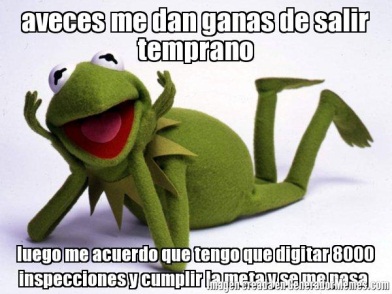 The children must be back by four 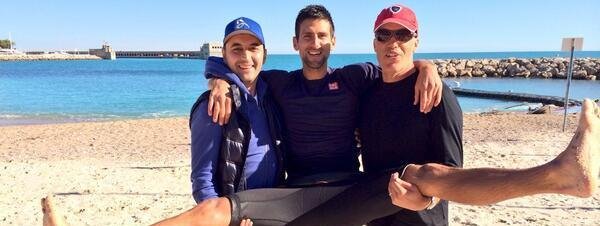  I must stop smoking 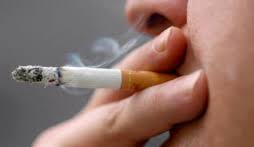 You must do your homework 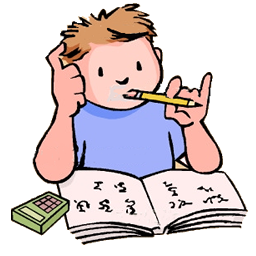 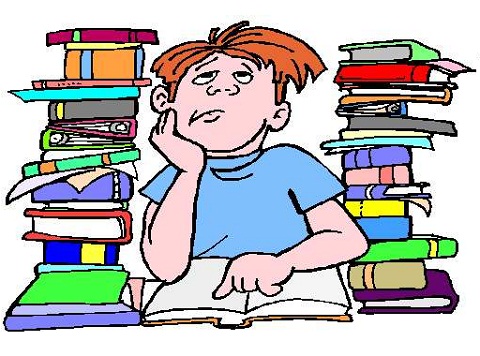   must go to the library.  You must stay here until I come back.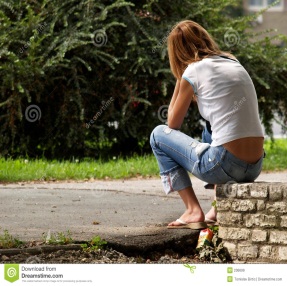 .  We must be at the airport at three o'clock.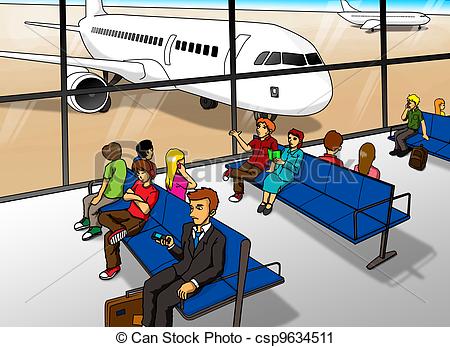 .   Everybody must wear a uniform.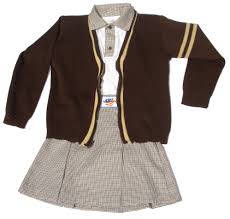 .We mustn't make noise.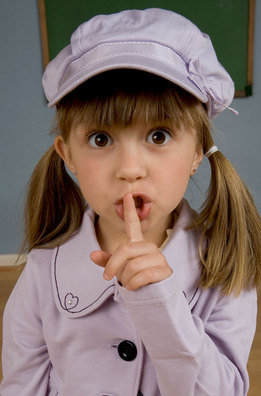 
Must you go? (¿Tienes que irte?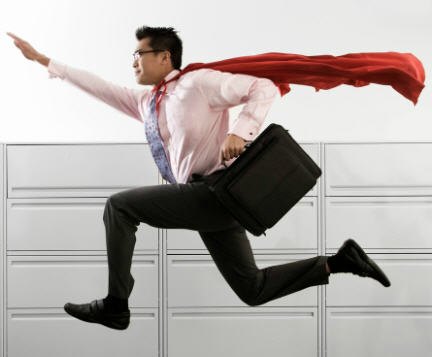 